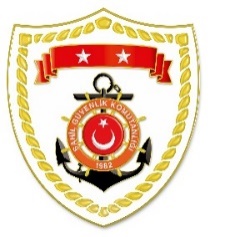 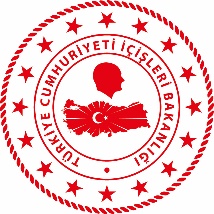 SG Karadeniz Bölge KomutanlığıSG Ege Deniz Bölge KomutanlığıS.
NoTARİHMEVKİ VE ZAMANKURTARILAN SAYISIKURTARILAN/YEDEKLENEN TEKNE SAYISIAÇIKLAMA110 Ağustos 2022ZONGULDAK/Karadeniz Ereğli19.307-Karadeniz Ereğlisi Liman mevkiinde karadan ulaşımı olmayan bir bölgede mahsur kalan ve yardım talebinde bulunan 7 şahıs kurtarılmıştır.S.
NoTARİHMEVKİ VE ZAMANKURTARILAN SAYISIKURTARILAN/YEDEKLENEN TEKNE SAYISIAÇIKLAMA109 Ağustos 2022MUĞLA/Fethiye21.35--Fethiye açıklarında Türk Arama Kurtarma Bölgesi içerisinde başlatılan arama kurtarma faaliyetlerine devam edilmektedir.210 Ağustos 2022AYDIN/Didim06.355-Didim açıklarında Yunanistan unsurları tarafından Türk Karasularına geri itilen can salı içerisindeki 5 düzensiz göçmen kurtarılmıştır.  310 Ağustos 2022İZMİR/Seferihisar20.483-Seferihisar açıklarında su alarak batma tehlikesi geçiren ve yardım talebinde bulunan özel tekne içerisindeki 3 şahıs kurtarılarak Sığacık Yat Limanı’na intikal ettirilmiştir.